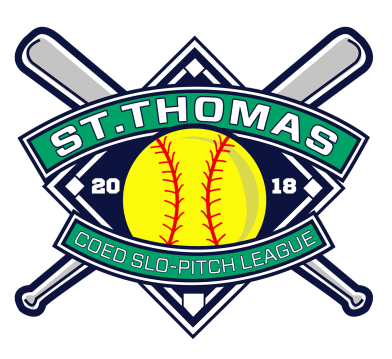 St. Thomas COED Slo-Pitch League Sponsorship and Advertising PackagesThe 2018 COED Slo-Pitch season will begin on May 6th and over the next 4 months, every Sunday, 40 teams, each carrying a roster of 26 players along with friends and family will head to the Doug Tarry Sports Complex. In addition to 280 regular season games, our league hosts a pair of 2-Day Tournaments in June and August that will feature an additional 192 games played over 4 days. Our league offers a unique opportunity to reach a wide range of prospective local customers to let them know what your business has to offer. Listed below are different advertising opportunities that we are offering this season. Spots are limited and will be filled on a first come, first serve basis. For more information please contact: Scott Johnson via email scottiej86@hotmail.comSchedule Booklet Ad600 Schedule Booklets are printed and distributed to League membersFull Colour AdPremade Ad can be submitted orPrice includes ad design fee if neededPrice: Full Page $150 or Half Page $75Examples: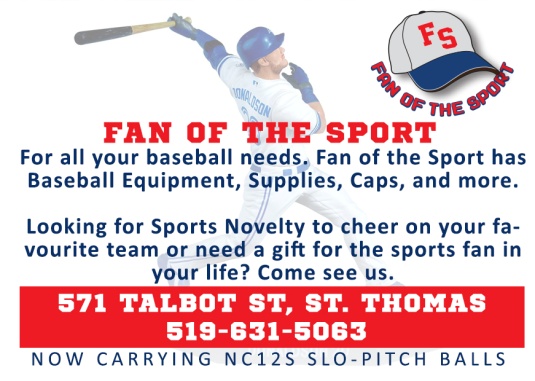 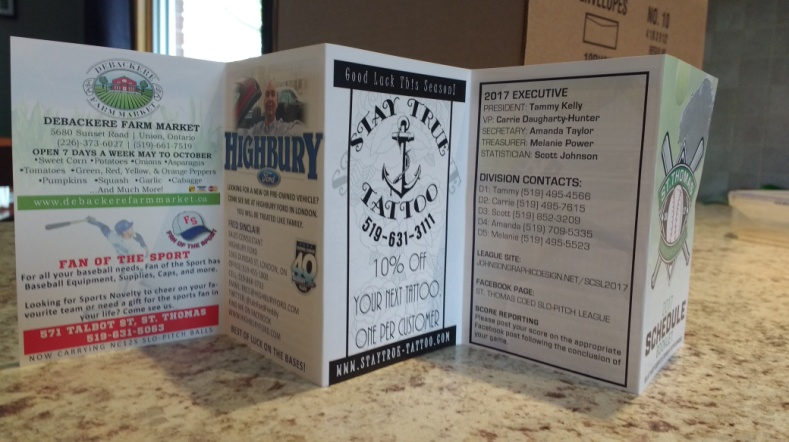 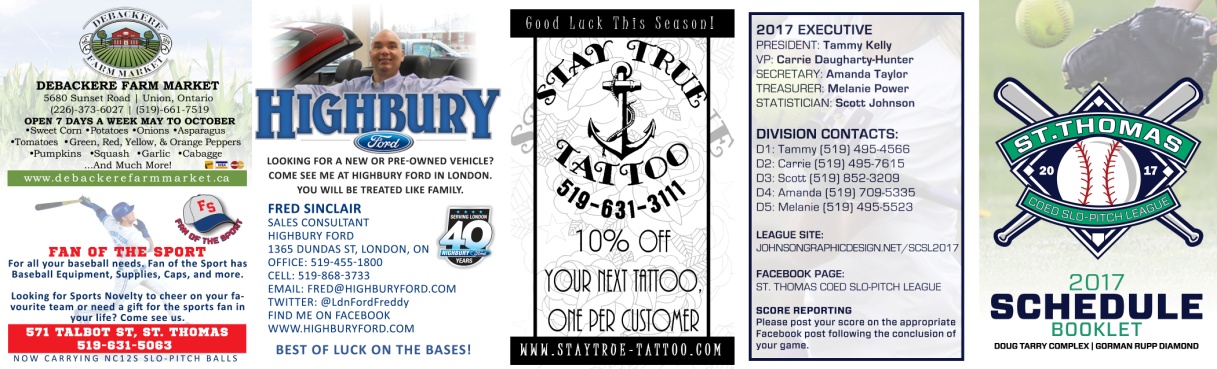 League Website Banner AdExposure to over 8000 site visitors between May and AugustFull Colour Banner AdLinked to your own Website or Social Media pagePremade Banner Ad can be submitted orPrice includes ad design fee if neededPrice: $75Examples: 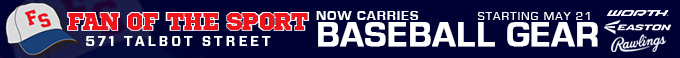 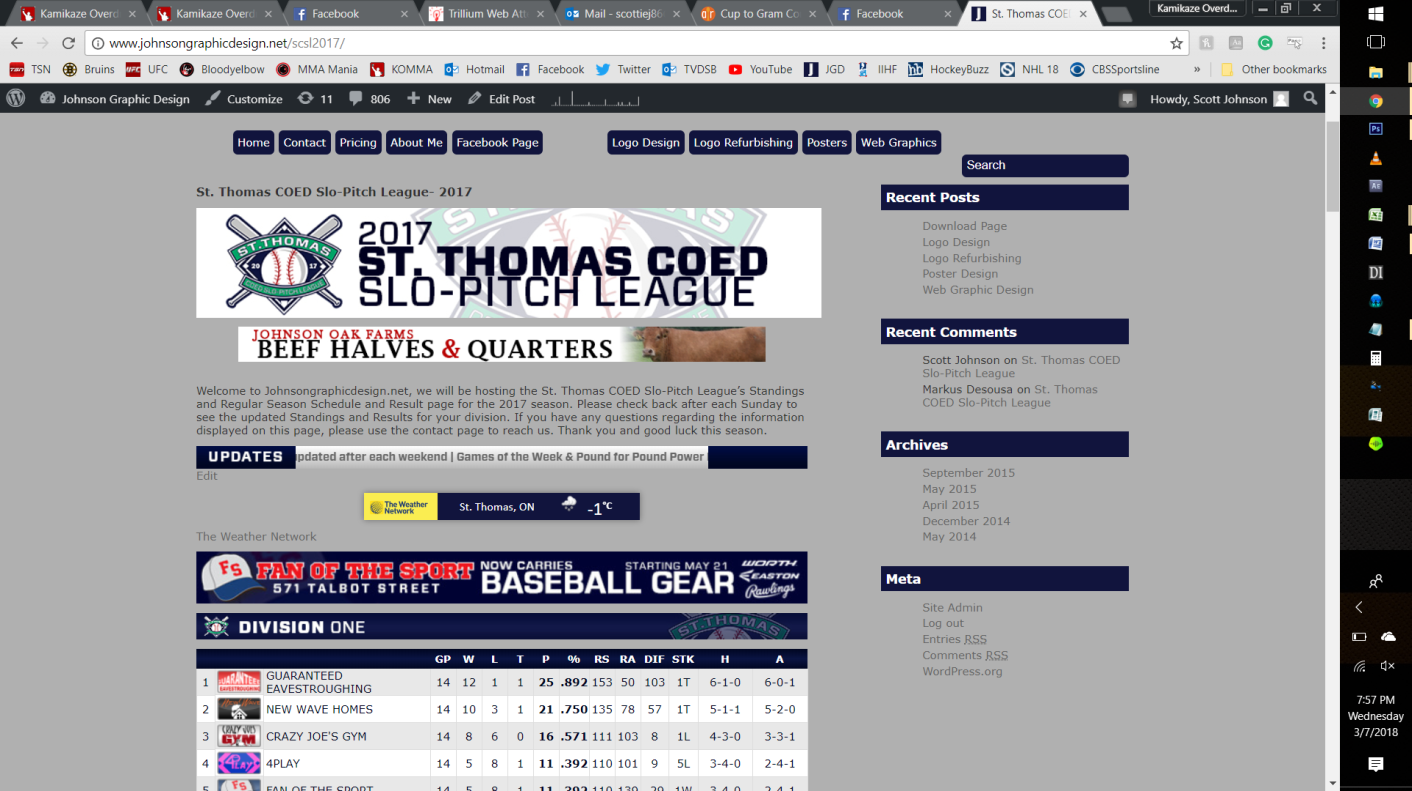 Tournament Sponsor (2 Tournaments, 4 Days) Mid-Season Tournament June 16-17 & Championship Tournament  August 25-26Exposure to 40 Teams (roughly 500 players) and families over 4 daysExposure to over 650 Facebook League MembersCompany Name and Logo will be displayed on all Facebook Tournament GraphicsName, Logo, and Contact Info displayed on Sponsorship Graphic on Facebook pageCompany Name and Logo will be posted on the Tournament Schedule and Standings Board at the Doug Tarry Sports ComplexSponsors will be able to provide additional advertising in the form of Business cards, Pamphlets, Brochures, or other Print Ads that can be posted on the Tournament BoardPrice: $200Complete League Sponsorship PackageHalf Page Schedule Booklet Ad ($75)League Website Banner Ad ($75)Tournament Sponsor ($200)Price: $300